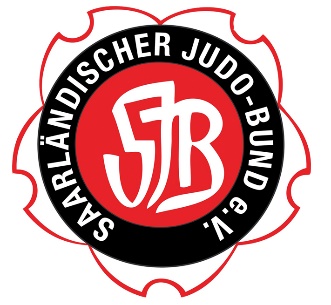 An (Verteiler): Judo Präsidium						Datum: 08.07.2019Einladung zur Sitzung am 24.07.2019Liebe Sportkameradinnen und Sportkameraden,
hiermit lade ich Euch recht herzlich zur u.a. Sitzung ein. Um vollständiges Erscheinen wird gebeten.Veranstalter:	Vorstand des SJBOrt:	Hermann-Neuberger-Sportschule 4, 66123 Saarbrücken, Raum wird noch bekannt gegebenDatum:	Mittwoch, den 24.07.2019Zeit:	Beginn ist um 18:00 UhrTagesordnungen:TOP 1:	Begrüßung, Tagesordnung (Stefan, alle)TOP 2:	Genehmigung des Protokolls der letzten Sitzungen (Martin, alle)TOP 3:	Berichte (wenn möglich kurzer schriftlicher Bericht oder Protokoll vorab !!!)Budgetänderungsantrag Interreg (Markus)Sportausschuss (Stephan)Ausschuss Schulsport, falls getagt  (Britta)ggf. weitere BerichteTOP 4:	Beschlussfassung Ordnungen (Bernd, alle)	(Bitte fertige Entwürfe zur Abstimmung bis spätestens 20.07.19 versenden !!!)Wettkampfordnung (Stephan)Geschäftsordnung Sportausschuss (Stephan)EhrenordnungGeschäftsordnung des RechtsausschussesHonorar- und SpesenordnungLizenzordnungRechtsordnungPassordnungTOP 5: 	Anträge (alle)TOP 6:	Verschiedenes (alle)Termin für weitere KlausurtagungMit sportlichen GrüßenSaarländischer Judo-Bund e.V.gez. Stefan Mautes(Präsidentdes Saarländischen Judo-Bund e.V.)